ĐƠN XIN NGHỈ HỌC TẠM THỜI, BẢO LƯU KẾT QUẢ HỌC TẬPKính gửi: Thầy Hiệu trưởng Trường Cao đẳng kinh tế Công nghiệp Hà NộiHọ và tên HSSV:………………………………………Mã HSSV:…………………………..Ngày, tháng, năm sinh:……………………………..Số điện thoại:…………………………..Hộ khẩu TT:…………………………………………………………………………….Lớp:…………………Khóa:………………         Khoa:………………………………………Em làm đơn này kính đề nghị Nhà trường cho em nghỉ học tạm thời và bảo lưu kết quả học tập:Lý do: …………………………………………………………………………………...........Thời gian nghỉ tạm thời: Từ ngày………tháng………..năm………..đến hết ngày……….tháng………năm………….Được bảo lưu kết quả học tập đã tích lũy: Em xin cam đoan hoàn thành mọi nghĩa vụ và chấp hành đầy đủ các quy chế, quy định hiện đang áp dụng tại Nhà trường.Em xin trân trọng cảm ơn./.Kèm theo đơn này, gồm:Các xét nghiệm, tài liệu y tế chuyên khoa (nếu nghỉ học vì thai sản, sức khỏe)Xác nhận điều kiện gia đình của UBND xã, phường (nếu nghỉ học vì hoàn cảnh gia đình)Các giấy tờ chứng minh việc nghỉ học tạm thời là cần thiết  (nếu nghỉ học vì các lý do khác)Mẫu: M5AĐ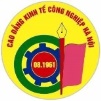 BỘ CÔNG THƯƠNGTRƯỜNG CAO ĐẲNG KINH TẾ CÔNG NGHIỆP HÀ NỘICỘNG HÒA XÃ HỘI CHỦ NGHĨA VIỆT NAMĐộc lập – Tự do – Hạnh phúcHọc kỳ IHọc kỳ IIHọc kỳ IIIHọc kỳ IVHọc kỳ VHọc kỳ VIÝ KIẾN GIA ĐÌNH(ký, ghi rõ học tên)……………………………………………..……………………………………………..Hà nội, ngày………tháng……….năm 202SINH VIÊN(ký, ghi rõ họ tên)CỐ VẤN HỌC TẬP KIÊM GVCN……………………………………………..……………………………………………..KHOA: …………………………………………….……………………………………………..……………………………………………..PHÒNG TÀI CHÍNH KẾ TOÁN……………………………………………..……………………………………………..……………………………………………..PHÒNG QUẢN LÝ ĐÀO TẠO & HSSV……………………………………………….……………………………………………….…….………………………………………….